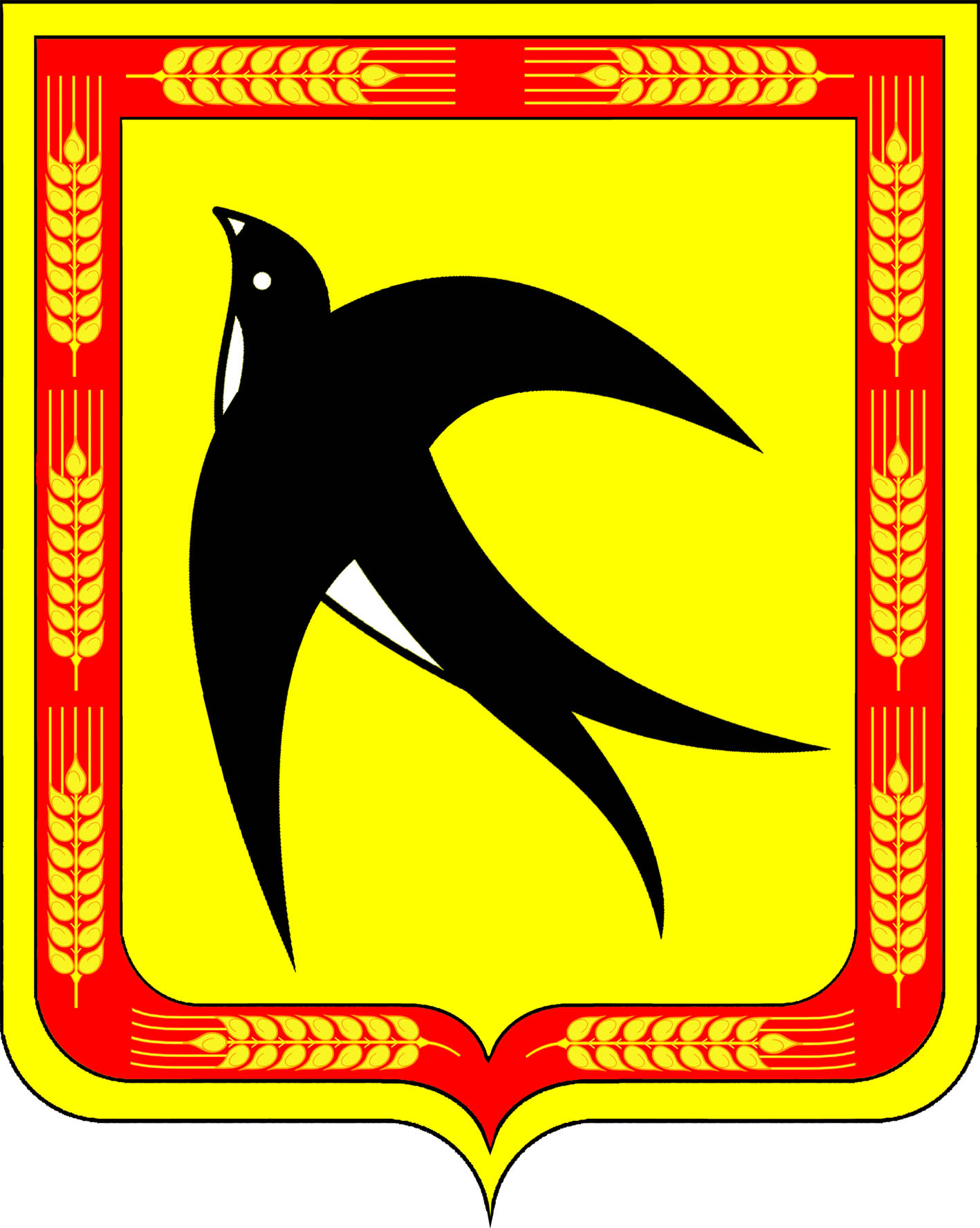 АДМИНИСТРАЦИЯ БЕЙСУЖЕКСКОГО СЕЛЬСКОГО ПОСЕЛЕНИЯ ВЫСЕЛКОВСКОГО РАЙОНАПОСТАНОВЛЕНИЕот 20 октября 2022 года			   					№ 66х. Бейсужек ВторойО внесении изменений в постановление администрацииБейсужекского сельского поселения Выселковскогорайона от 10 июня 2021 года № 51 «Об утвержденииадминистративного регламента предоставления муниципальной услуги по даче письменных разъяснений налогоплательщикам по вопросам применениянормативных правовых актов органов местногосамоуправления о местных налогах и сборах»В связи с приведением в соответствие с действующим законодательством правовых актов администрации Бейсужекского сельского поселения Выселковского района, п о с т а н о в л я ю:1. В постановление администрации Бейсужекского сельского поселения Выселковского района от  10 июня 2021 года № 51 «Об утверждении административного регламента предоставления муниципальной услуги по даче письменных разъяснений налогоплательщикам по вопросам применения нормативных правовых актов органов местного самоуправления о местных налогах и сборах» внести следующие изменения:1.1. В приложении к постановлению подпункт 2.6.1 подраздела 2.6 раздела 2 регламента дополнить абзацем четвертым следующего содержания:«Личность заявителя так же может быть установлена посредством идентификации и аутентификации с использованием информационных технологий, предусмотренных частью 18 статьи 14.1 Федерального закона от 27.07.2006 № 149-ФЗ «Об информации, информационных технологиях и о защите информации» (использование вышеуказанных технологий проводится при наличии технической возможности).1.2. В приложении к постановлению подпункт 2.6.1 подраздела 2.6 раздела 2 регламента дополнить абзацем восьмым следующего содержания:«Личность представителя заявителя так же может быть установлена посредством идентификации и аутентификации с использованием информационных технологий, предусмотренных частью 18 статьи 14.1 Федерального закона от 27.07.2006 № 149-ФЗ «Об информации, информационных технологиях и о защите информации» (использование вышеуказанных технологий проводится при наличии технической возможности).».1.3.  В приложении к постановлению в подпункте 3.2.2 подраздела 3.2 раздела 3 регламента абзац второй изложить в следующей редакции:«устанавливает предмет обращения, личность заявителя посредством предъявления паспорта гражданина Российской Федерации либо иного документа, удостоверяющего личность, в соответствии с законодательством Российской Федерации либо устанавливает личность заявителя посредством идентификации и аутентификации с использованием информационных технологий, предусмотренных частью 18 статьи 14.1 Федерального закона от 27.07.2006 № 149-ФЗ «Об информации, информационных технологиях и о защите информации» (использование вышеуказанных технологий проводится при наличии технической возможности), при обращении с заявлением в форме электронного документа в автоматическом режиме проверяет действительность усиленной квалифицированной электронной подписи с использованием средств информационной системы головного удостоверяющего центра, которая входит в состав инфраструктуры, обеспечивающей информационно-технологическое взаимодействие действующих и создаваемых информационных систем, используемых для предоставления услуг, в срок, не превышающий 1 рабочий день, так же устанавливает полномочия представителя заявителя;».2. Обнародовать настоящее постановление в установленном порядке и разместить на официальном сайте администрации Бейсужекского сельского поселения Выселковского района.3. Контроль за выполнением настоящего постановления оставляю за собой.4. Настоящее постановление вступает в силу со дня его официального обнародования.Глава Бейсужекскогосельского поселения Выселковского района							    Н.М. МяшинаЛИСТ СОГЛАСОВАНИЯпроекта постановления администрации Бейсужекского сельского поселения Выселковского районаот _______________ №_____О внесении изменений в постановление администрацииБейсужекского сельского поселения Выселковскогорайона от 10 июня 2021 года № 51 «Об утвержденииадминистративного регламента предоставления муниципальной услуги по даче письменных разъясненийналогоплательщикам по вопросам применениянормативных правовых актов органов местногосамоуправления о местных налогах и сборах»Проект подготовил и внес:Ведущий специалист, юристадминистрации Бейсужекскогосельского поселенияВыселковского района                                                                        Л.В. Паюсова«____»_____________2022 годаПроект согласован:Начальник общего отделаадминистрации Бейсужекскогосельского поселенияВыселковского района                                                                         М.В. Калугина«____»_____________2022 года